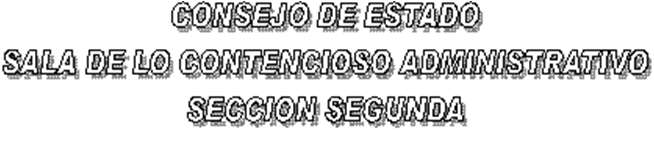 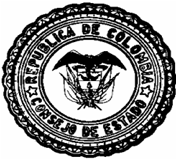 EN SESIÓN CONVOCADA PARA EL DÍA TRECE (13) DE ABRIL DE DOS  MIL  DOCE (2012) A LAS TRES DE LA TARDE (03:00 P. M.), LAS SUBSECCIÓNES “A” Y “B”  DE LA SECCIÓN SEGUNDA DEL CONSEJO DE ESTADO, SOMETERÁN A DISCUSIÓN LOS SIGUIENTES PROYECTOS  CONSTITUCIONALES:SUBSECCIÓN  "A"DR. LUIS RAFAEL VERGARA QUINTEROFALLOSAC -12-00398-01  	ACCIÓN DE TUTELA  		YOLANDA HERRERA VELOZA                                    (F. DE V. ABR.-13-12)			(F. DE V. ABR.-13-12)SUBSECCIÓN  "B"DR. GERARDO ARENAS MONSALVEFALLOSAC -11-00601-01  	ACCIÓN DE TUTELA  		CARMEN LIGIA CASTELLANOS BAYONA		(F. DE V. ABR.-13-12)		AC -11-01213-01  	ACCIÓN DE TUTELA  		EDWIN FRANCISCO JOSÉ ACUÑA LUJÁN		(F. DE V. ABR.-13-12)		EL PRESENTE AVISO SE FIJA HOY, (13) DE ABRIL DE DOS  MIL  DOCE (2012),	                               EL PRESIDENTE,			GERARDO ARENAS MONSALVE	EL SECRETARIO,			WILLIAM MORENO MORENO